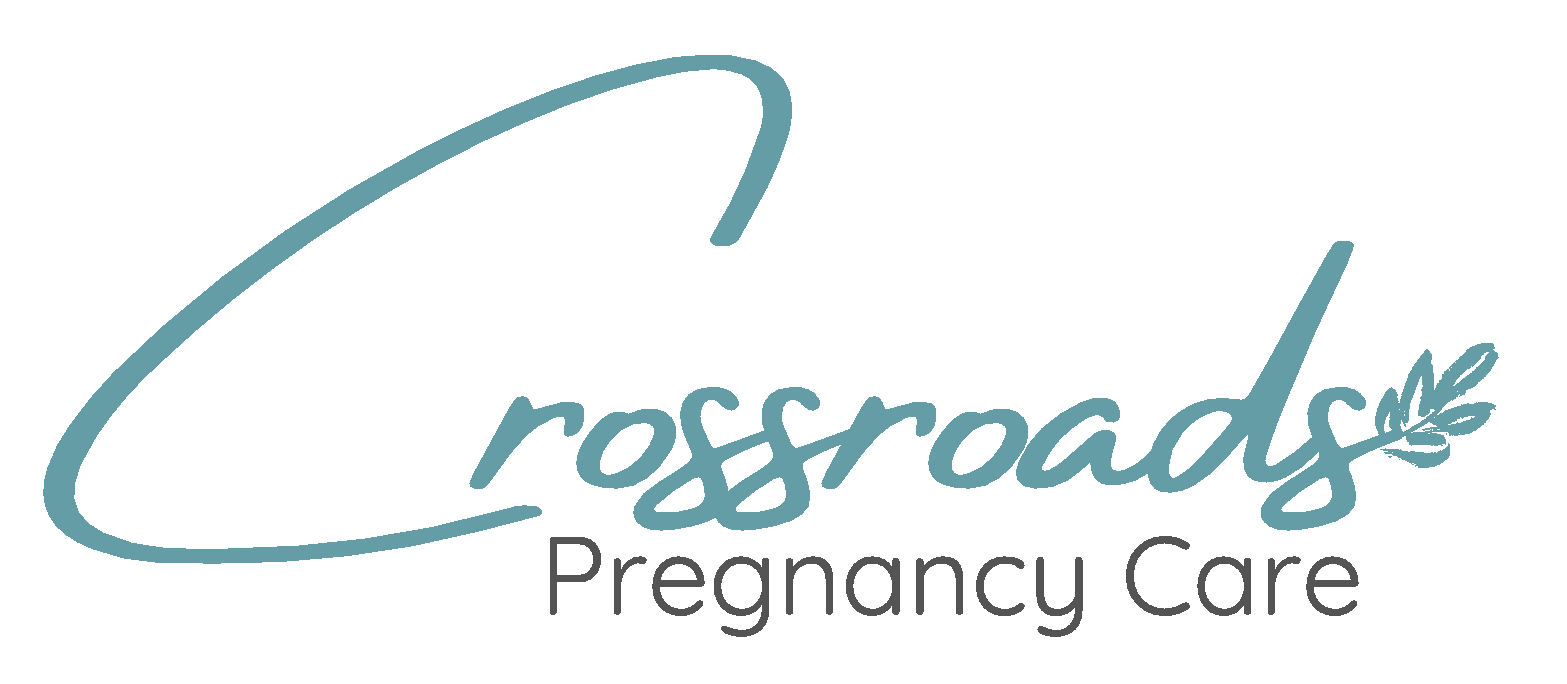 MEDICAL VOLUNTEER APPLICATIONName: ____________________________________________________ Phone: (____) _____-_________Address:  __________________________________________________ Cell:  (____) _____-_________City: ______________________ State: _____ Zip: ________ Email: ______________________________ Position Sought:  _______________________________________________________________________Are you over 18 years old?      Yes     NoAre you legally eligible for employment in the United States? (If offered employment, you will be required to provide documentation to verify eligibility.)       Yes     NoHave you ever been convicted of a crime other than a minor traffic offense, including while in the military?      Yes     No     If yes, explain:  ___________________________________________________________________________________________________________________________________________________Part 2: Medical License/CertificationState license Number __________________________________________________________Original Date of Issue (mm/dd/yyyy) ______________________________________________Expiration Date ______________________________________________________________Part 3: Other State Medical LicensesState & License Number _______________________________________________________Original Date of Issue (mm/dd/yyyy) ______________________________________________Do you currently practice in this state?  Yes _____ No _____Explain _____________________________________________________________________EDUCATION:  High School:   Diploma:    Yes     No 	G.E.D.:    Yes     No	Circle # of years completed:   1  2  3  4  	High School Name:  ________________________________________________________________	College and/or Vocational School:     Number of years completed: ________	College/Vocational School Name:  ____________________________________________________	Major: ____________________ 	Degree Earned: ______________________  Date:_____________Describe any other training or degrees:  _____________________________________________________________________________________________________________________________________________PREVIOUS VOLUNTEER EXPERIENCE:   List most recent volunteer experience first. Organization __________________________________ Dates served: From ___________ To  __________Address________________________________________________________________________________Position/Duties __________________________________________________________________________Phone:  (______)_______-__________   Supervisor name ________________________________________PREVIOUS VOLUNTEER EXPERIENCE:   List most recent volunteer experience first. Organization __________________________________ Dates served: From ___________ To  __________Address________________________________________________________________________________Position/Duties __________________________________________________________________________Phone:  (______)_______-__________   Supervisor name ________________________________________EMPLOYMENT HISTORY:    List most recent.  May we contact your present employer?    Yes     NoEmployer:  _______________________________________________________________________Date of Employment: (Month & Year)	From ____________________ To ___________________Address: ________________________________________________________________________Position/Duties: __________________________________________________________________Phone: (____) _____-_________ Salary: ___________ Supervisor: _______________________Reason for leaving: ________________________________________________________________EMPLOYMENT HISTORY:    List most recent.  May we contact your present employer?    Yes     NoEmployer:  _______________________________________________________________________Date of Employment: (Month & Year)	From ____________________ To ___________________Address: ________________________________________________________________________Position/Duties: __________________________________________________________________Phone: (____) _____-_________ Salary: ___________ Supervisor: _______________________Reason for leaving: ________________________________________________________________ADDITIONAL INFORMATION:What is your reason for seeking to volunteer at Crossroads?  ________________________________________________________________________________What special skills, talents, gifts or personality traits would you bring to this ministry?_______________________________________________________________________________Do you consider yourself a Christian?     Yes    No	If yes, how long have you been a Christian? _________________________As a Christian, what is the basis of your salvation? _______________________________________________________________________________________________________________________________________________________________________________________________________Please provide the following information concerning your church.Church name: ____________________________________________________________________ Denomination: ___________________________________________________________________	Address: ________________________________________________________________________	Pastor's name: ________________________________________ Phone: (____) _____-_________Positions in which you have served and the areas of ministry in which you have been involved: 	________________________________________________________________________________	________________________________________________________________________________	Frequency of Attendance: __________________________________________This organization is a pro-life Christian ministry.  We believe that our faith in Jesus Christ empowers us, enables us, and motivates us to provide crisis pregnancy services in this community.  Please write a brief statement about how your faith would affect your work if hired.________________________________________________________________________________________________________________________________________________________________Have you ever counseled a woman who was considering an abortion?        Yes    NoIf yes, please explain: ______________________________________________________________ ________________________________________________________________________________Have you had any traumatic experiences relating to abortion?        Yes    NoIf yes, please explain: ______________________________________________________________ ________________________________________________________________________________Have you ever known a single pregnant woman?          Yes    NoIf yes, please explain: ______________________________________________________________ ________________________________________________________________________________At Crossroad, we believe an abortion is never an option           Agree or      Disagree and why?Please list any books, films, or other material that you have read or viewed that relate to abortion, pregnancy, or alternatives to abortion.________________________________________________________________________________________________________________________________________________________________How would you rate yourself in the following areas?Knowledge of abortion methods:     excellent      good     fair     poorKnowledge of what the Bible teaches about abortion:    excellent    good   fair   poorAre you currently or have you ever been involved in seeking to adopt a child?     Yes    NoIf yes, please explain: ______________________________________________________________ ________________________________________________________________________________Professional Sanctions Has your license to in any jurisdiction ever been denied, restricted, limited, suspended, revoked, canceled, and/or subject to probation either voluntarily or involuntarily, or has your application for a license ever been withdrawn?Yes or NoHave you ever been reprimanded and/or fired, been the subject of a complaint, and/or have you been notified in writing that you have been investigated as the possible subject of a criminal, civil, or disciplinary action by any state or federal agency that a license is required?         Yes or NoREFERENCES:  Reference forms will be provided at the time of your interview.Two Personal Reference One Pastoral ReferenceAPPLICANT'S CERTIFICATION AND AGREEMENT	I certify that the facts set forth in this volunteer application are true and complete to the best of my knowledge, and I authorize the pregnancy center to verify their accuracy and to obtain reference information concerning my character and capabilities.  I release the pregnancy center and any person or entity providing such reference information from any and all liability relating to the provision of such information or relating to any decisions made based upon such information. I give permission to the center to conduct a criminal background check to the extent that my volunteer duties may involve direct interaction with minors. If I become a volunteer at the pregnancy center, I agree to fully adhere to its policies and rules, including those rules relating to maintaining client confidentiality. I recognize that, as a volunteer, I will serve in a different role than the employees of the pregnancy center, and I am not seeking, nor expecting to receive, any compensation or other benefits in return for any volunteer services which I may provide for this ministry.	I further certify that I have read and that I am in full agreement with the pregnancy center's Statement of Faith, Statement of Principle, Conflict Resolution Commitment, and Christian Role Model Declaration.Signature of applicant_______________________________________________ Date _________________Please return the completed application with resume, if applicable to:Mail:   CROSSROADS PREGNANCY CARE256 Trumbauersville RoadQuakertown, PA 18951Fax:       (215)538-7003E-mail:   info@crossroadspregnancy.careOffice Use Only:Date Received: ___________________________Received by: _____________________________Additional Comments: